LA QUIRINCA Y SU IMPORTANCIA COMO FUENTE ALIMENTICIA EN EL MUNDO PREHISPANICOLa quirinka  es el fruto del espino (acacia caven), árbol pequeño que crece desde la III hasta la VIII Región de Chile, en  terrenos secos, por lo que es muy resistente a la sequía.  Posee una madera dura, de buena calidad y excelente para hacer carbón vegetal y tallados.  En medicina popular se usa la corteza, rica en tanino, como astringente y para curar de golpes y heridas; las semillas tienen propiedades digestivas y estimulantes. La Fundación Cardoen realizó una investigación en torno a la quirinca o semilla del espino, considerando su distribución en el sector del secano costero de la zona de Colchagua, asociada a la temprana ocupación humana de la zona por parte de comunidades prehispánicas que se establecieron aquí a lo menos desde hace unos 9.000 años antes del presente.Los vestigios arqueológicos evidencian esta temprana ocupación en sitios donde aparece abundante material lítico y especialmente “piedras tacitas”, las cuales tienen muchos orificios donde el hombre podía machacar semillas y raíces para procesarlos como alimentos, por lo que han sido descritas también por los investigadores como “morteros comunales”.La presencia de estas piedras y la abundancia del espino en el secano costero, permiten inferir que la quirinca fue molida para obtener una harina que tuviera propiedades alimenticias. A través del Museo de Colchagua se enviaron a analizar semillas de quirinca a institutos especializados en alimentos para determinar precisamente si tenían o no cualidades adecuadas para la alimentación humana. Los resultados fueron sorprendentes, porque determinaron que esta semilla tiene incluso mejores propiedades proteicas que el trigo y el maíz, que están en la base de la alimentación de gran parte de la población mundial actual.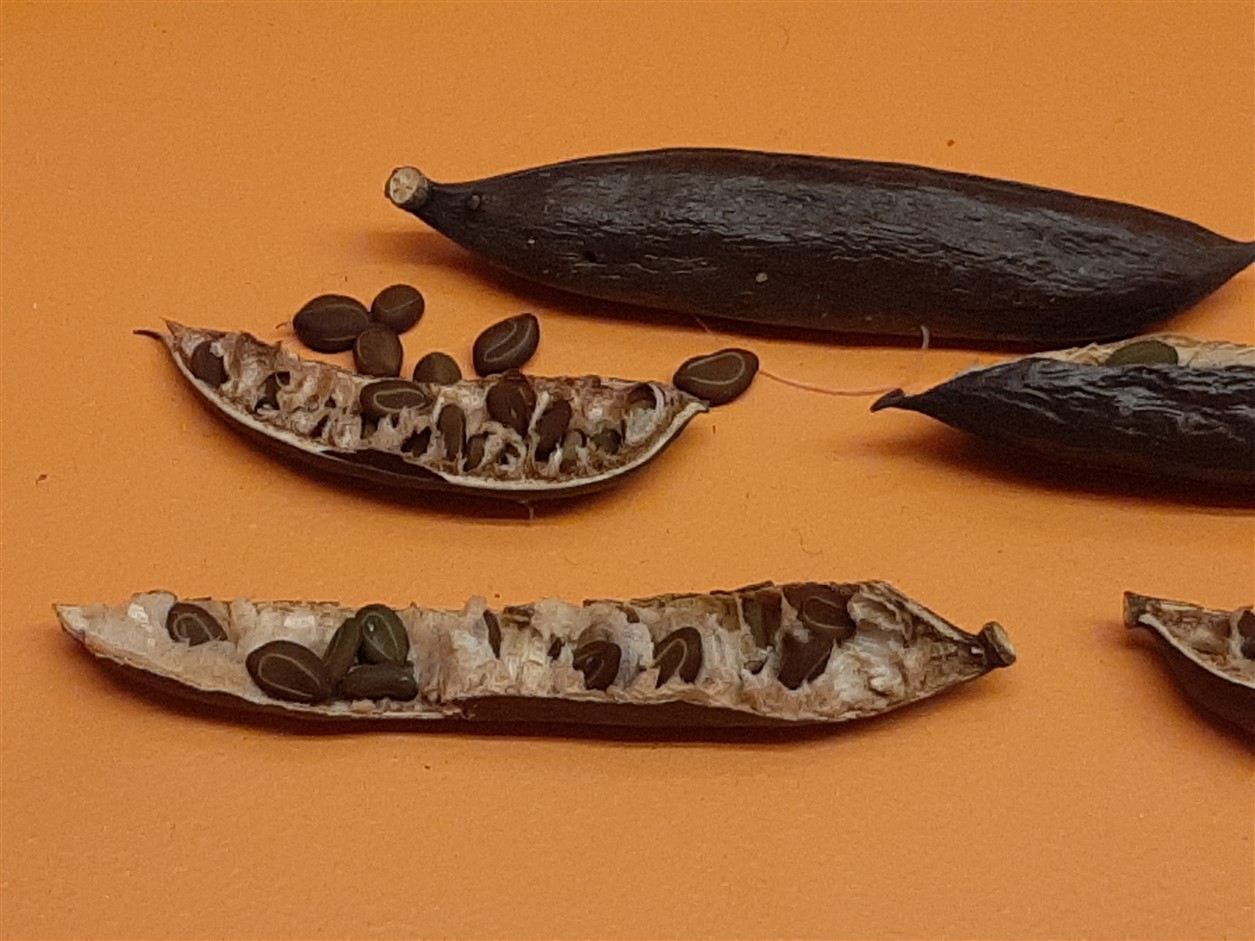 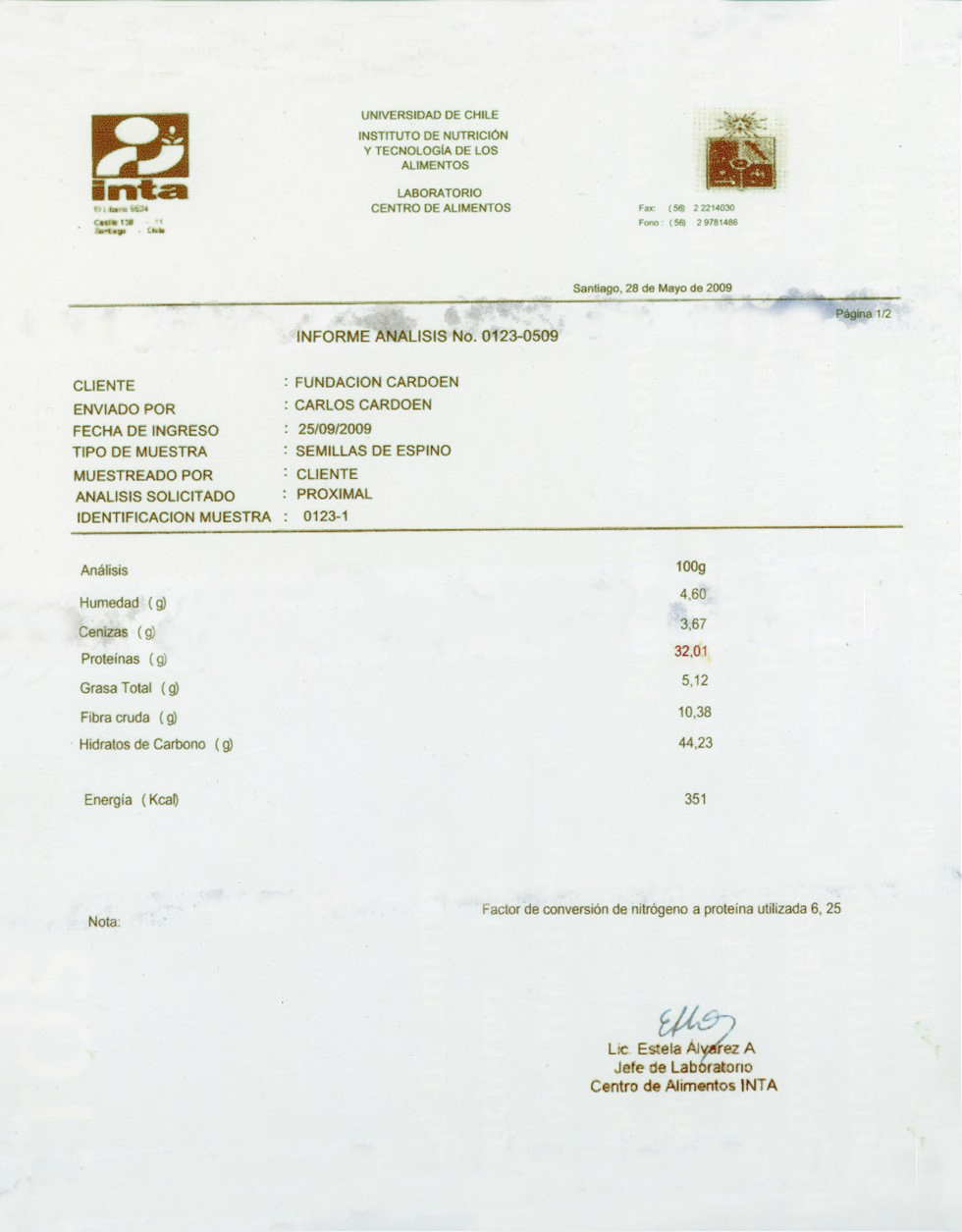 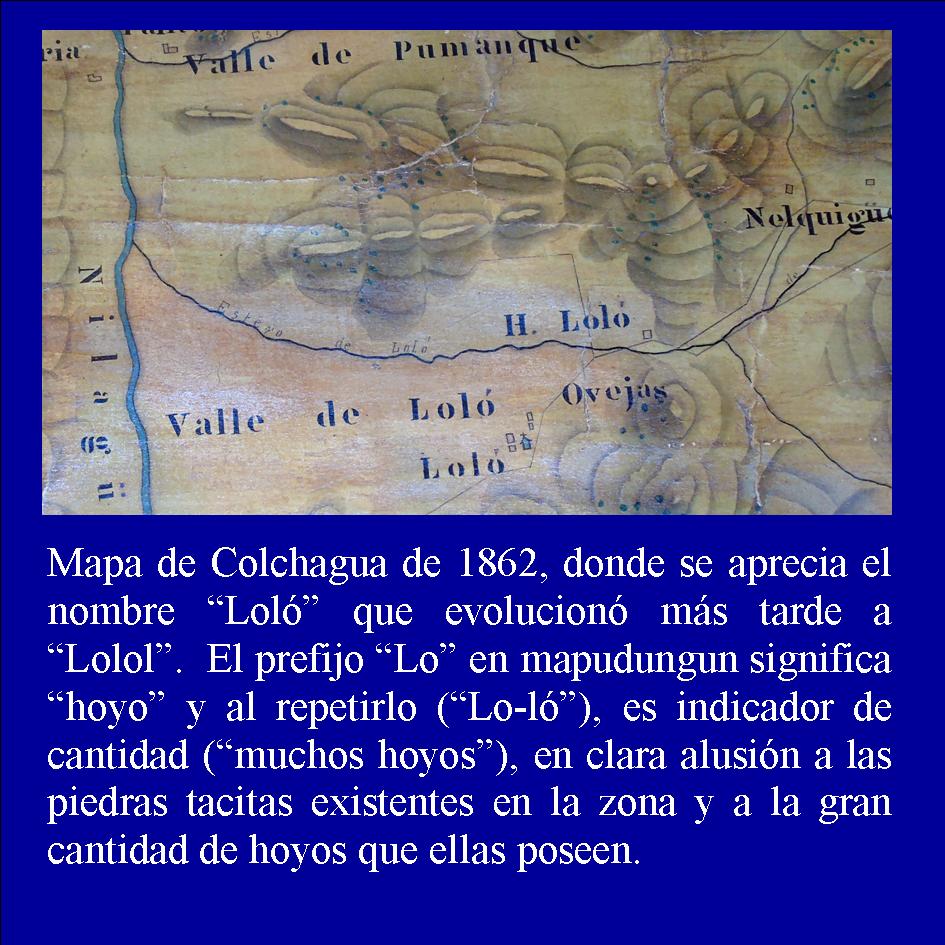 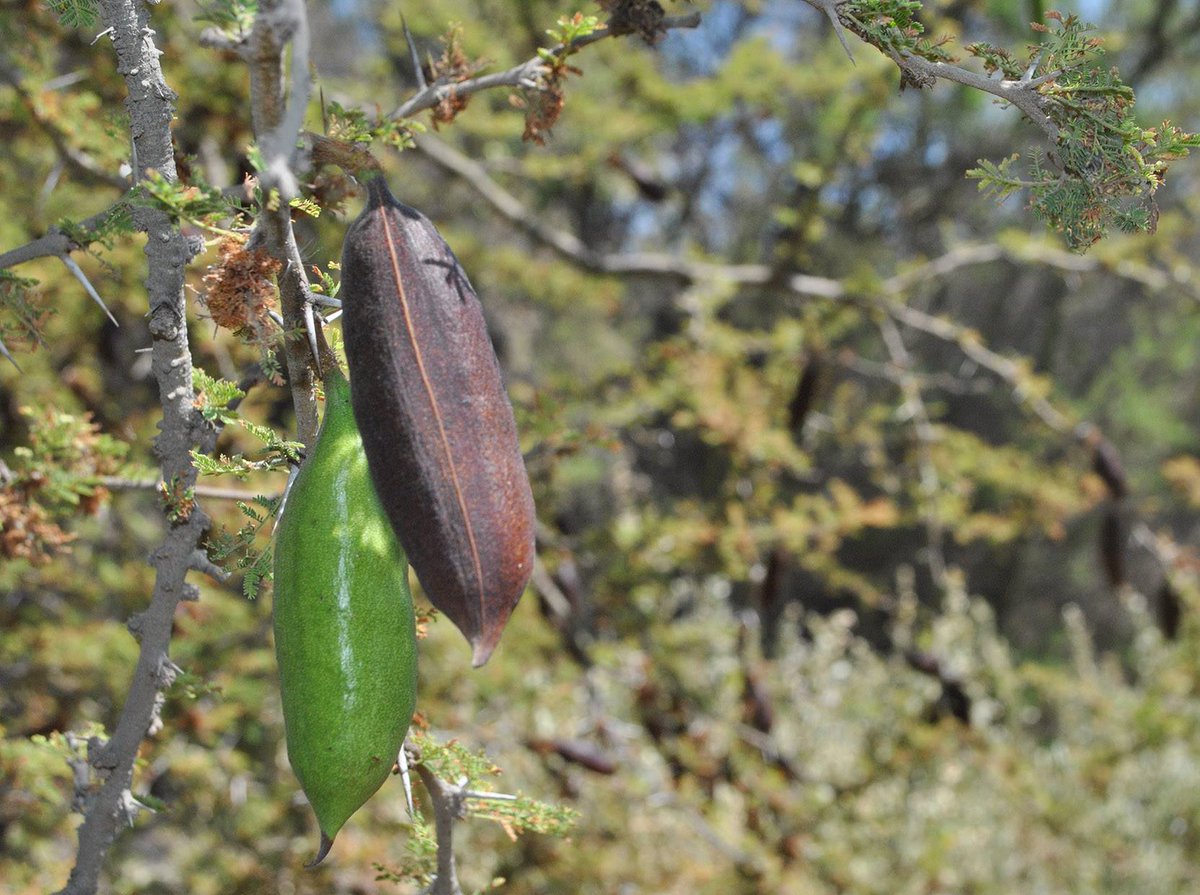 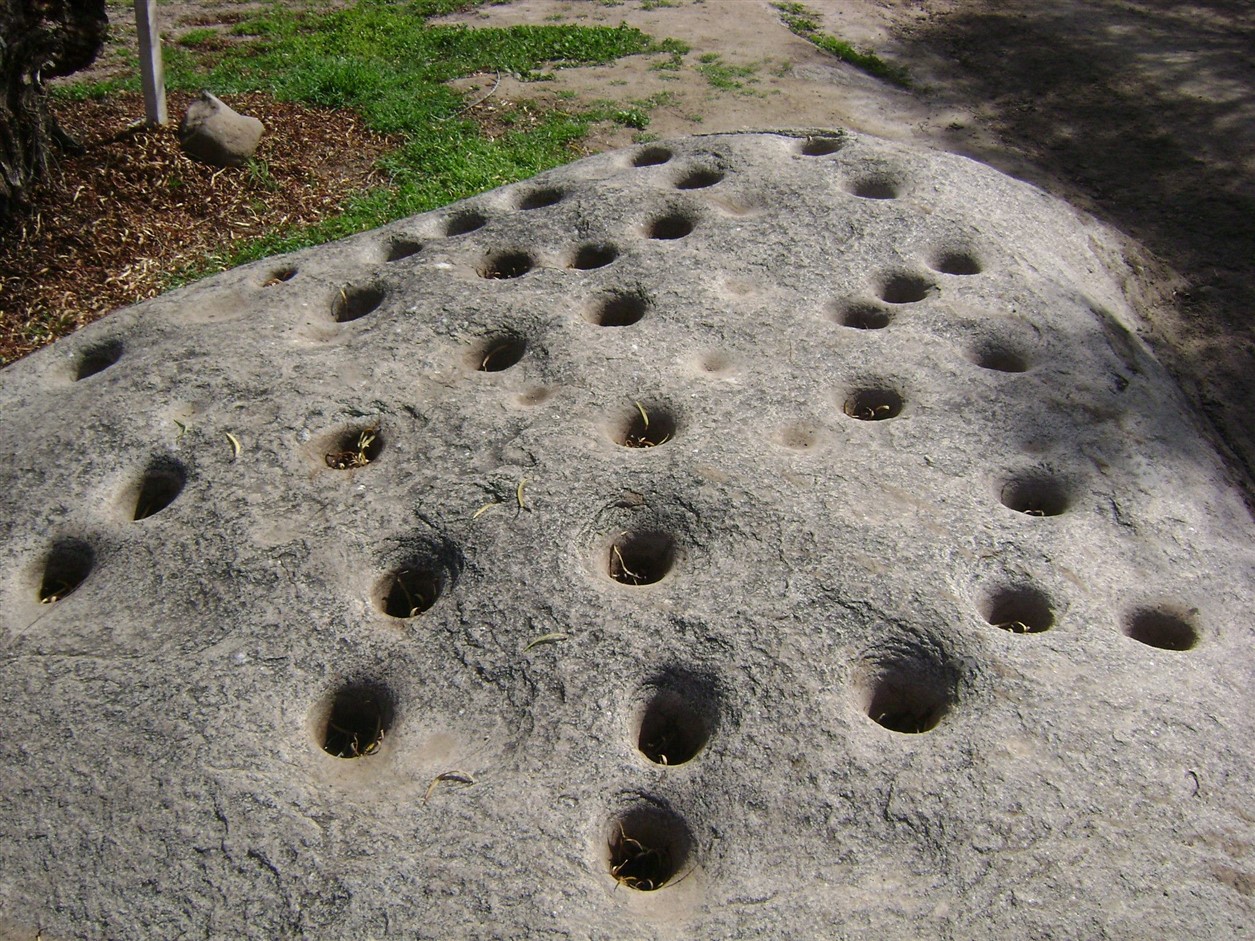 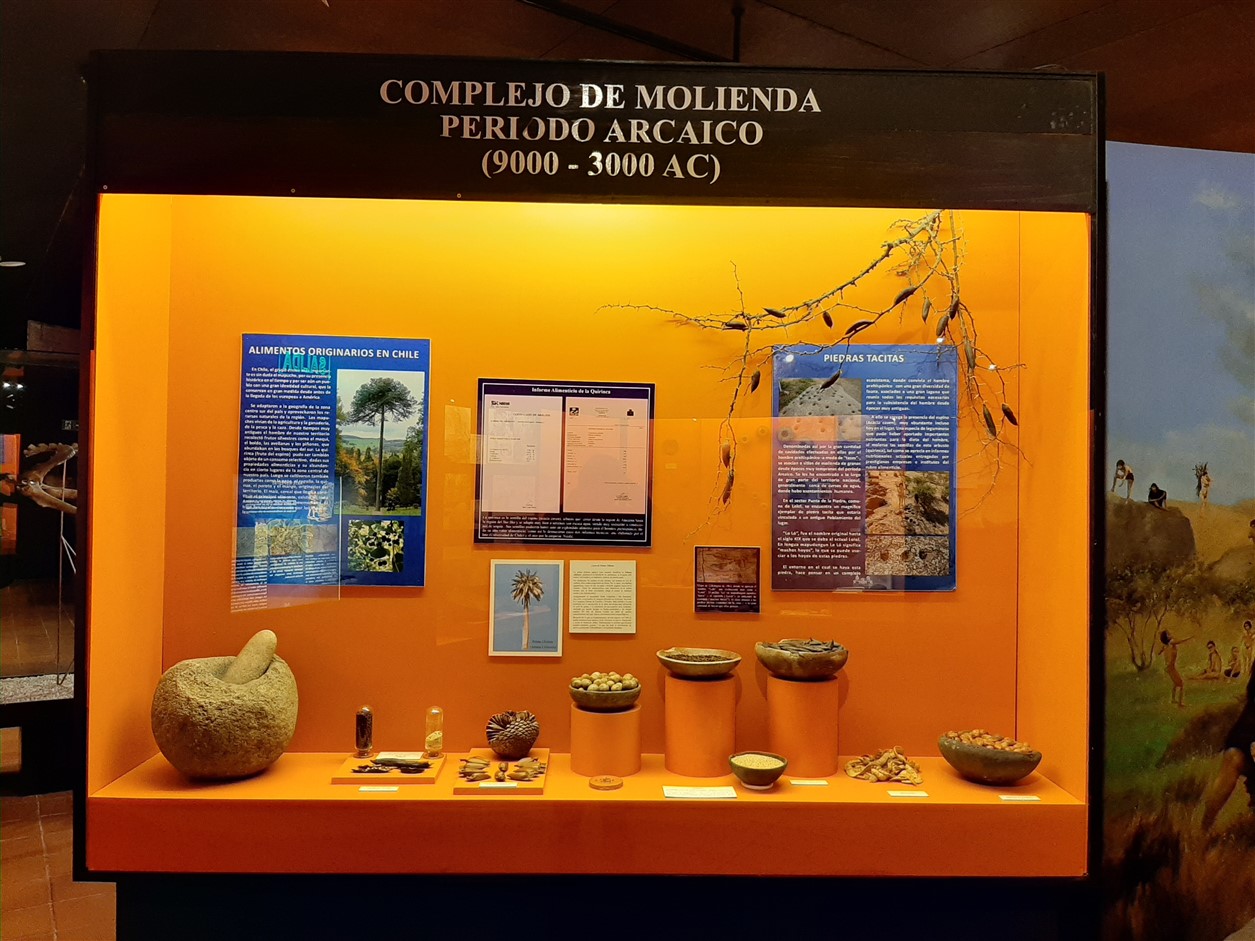 